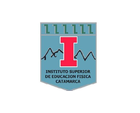 FUNDAMENTACIÓN: Toda formación docente debe ofrecer herramientas teóricas y metodológicas para responder no solo a los requisitos de la práctica docente en el aula o la institución escolar, sino también a las exigencias y necesidades del contexto socio-cultural en donde el docente esta insertó.Esto es así porque la educación de nuestros tiempos no puede ser concebida como una mera producción de saberes, ya que vivimos en una época de transformación y cambios cada vez más profundos y más vertiginosos que no exigen respuesta cada vez más complejas e innovadoras.Por lo cual, el docente de nuestro tiempo más que un productor de saberes, debe ser innovador e investigador que este siempre atentos los cambios que el contexto le impone de manera tal que sus prácticas docentes sean las apropiadas para desarrollar en sus alumnos las habilidades necesarias para insertar en un mundo cada vez más exigentes.Es por esto, que el concepto de práctica no se restringe al espacio áulico como la tradición formativa de docente lo evidencia, sino que abarca a la vez dimensiones y ámbitos involucrados en el propio acto de enseñar: la institución y en nuestro caso particular el contextoLa concepción de prácticas subyacentes en las propuestas curriculares de los IES amplia el significado acotado que  ceñía la idea de práctica de la enseñanza para considerar como práctica docente.La inclusión es el diseño curricular de una línea destinada a la práctica docente a través de los talleres de práctica desde el inicio de la carrera, tiene el sentido de poner en contacto a los futuros docentes con los procesos de regulación y funcionamiento de los contextos de inscripción de las prácticas, partiendo para ello de niveles de mayor inclusividad para llegar al aula.Los talleres de práctica posibilitan la confluencia de tres campos de formación al proponerse en cumplir tres finalidades centrales: integración curricular, investigación educativa y producción con vista a la intervención docente.Lo que se intenta en este espacio curricular es la promoción de acciones vinculadas con la función de investigación.Por lo cual se presenta una .primera diversificación de los paradigmas de investigación científica y a partir de ello una distribución de los contenidos relativo a la metodología de investigación educativa, atendiendo al supuesto que el eje e cuestión es tratar de conocer problemáticas del contexto que tengan vinculación con la educación física.Una vez investigada la problemática, se aspira que los futuros docentes en condiciones de proponer alternativas de intervención acotadas. CAPACIDADES:Desarrollar capacidades para el trabajo en equipo, el intercambio de experiencia y la tolerancia ante los diferentes posicionamiento o perspectiva de investigación o intervención educativa.     •	Desarrollar actitudes de problematización, crítica e indagación sistemática para resolver problemas relacionados con la práctica docente.OBJETIVOS GENERALES:•	Considerar y valorar la realidad social actual según sus notas sobresalientes y su incidencia o determinación en el ámbito educativo.•	Reconocer en el contexto social en el que se van a insertar como futuros docentes, desde diferentes conceptualizaciones, conexiones y significados de la educación físicaOBJETIVOS ESPECIFICOS:•	Poner en juego ideas y percepciones acerca del conocimiento y la realidad del contexto comunitario.•	Sociabilizar los diferentes reportes y los resultados de investigación realizada.•	Reconocer la lógica que regulan los escenarios específicos en estudios para generar prácticas y procedimientos para la acción.CONTENIDOS:•	Eje Temático N°1 La práctica  docente como práctica practica social situadaEl campo de la práctica y su articulación con los otros campos. La práctica docente  y la práctica de enseñanza. Practicas implícitas. Construcción de la historia de la formación docente en Educación física: saberes corporales, motrices y lúdicos como memoria de experiencia. Registros y relatos de formación como posibilitadores de análisis y escrituras de las prácticas docentes.•	Eje Temático N°2  Escuela y comunidadDescripción de la configuración edilicia y las disposiciones de espacios de tareas. Manifestación o representación cultural de los alumnos en la escuela. Imaginarios. Condiciones laborales. Actores institucionales: directivos, docentes, padres, tutores, grupos de alumnos. Código de convivencia. Reglamento. Participación de los estudiantes. Canales de comunicación. Funcionamiento de actividades pedagógicas interdisciplinares. El lugar de la educación física en la escuela y comunidad: relevancia pedagógica e institucional.•	Eje N°3 Técnicas de recolección de datos Investigación etnográfica. Técnicas e instrumentos para la recolección de datos: encuestas, entrevistas. Sistematización y análisis de datos. Técnica de registro, elaboración de indicadores simples, elaboración de cuadros comparativos. Búsqueda bibliográfica. Construcción de un informe a través de narrativas. METODOLOGÍA:Se utilizara a metodología de taller como modalidad para el abordaje del espacio curricular, ya que el taller se presenta como la forma más adecuada para el tratamiento de las cuestiones de la práctica y ello se justifica tanto en la conceptualización de su complejidad a la que aluden los lineamientos curriculares provinciales, con la misma idea de taller.Se entiende al taller como un ámbito de producción de conocimientos ligados a objetivos particulares con fines de intervención. En este sentido, en el taller se construyen conocimientos en una doble dimensión, por un lado, investigando la lógica que regula los escenarios específicos del contexto, y por el otro, generando saberes acerca de las prácticas pedagógicas de intervención y los procedimientos para la acción.La modalidad de taller está basada en el docente como facilitador de aprendizajes, de esta manera se descentra al docente del papel de ser en general la única fuente de información.El taller está concebido para que los alumnos pongan en marchas competencias imaginativas para actuar en contextos singulares, dimensionando quienes intervienes, el alcance de la propuesta a elaborar y sus límites.En la modalidad de taller se prioriza el trabajo grupal, que permite confrontar ideas, atender otros puntos de vista, discutir contenidos, sostener argumentos, valorar y ponderar las diferentes actitudes y su repercusión .Al mismo tiempo se intenta que este espacio curricular sea un lugar de promoción de acciones vinculadas con el proyecto institucional de ISEF, sobre todo en los vínculos con su función de investigación y de intervención en la comunidad.EVALUACIÓN:La evaluación se concentrara tanto durante el proceso como al concluir el desarrollo de los diferentes ejes temáticos.Durante el proceso los estudiantes deberán cumplir con una serie de trabajos prácticos que se corresponde con la propuesta metodológica y los objetivos del espacio curricular. Estos trabajos prácticos tendrán como propósito inducir la búsqueda de argumentos sólidos para resolver situaciones problemas y el desarrollo de una actitud crítica y creativa para elaborar propuesta de investigación e intervención docente.La evaluación también se realizara mediantes pruebas parciales cuyo propósito será examinar los avances realizados por los estudiantes en el aprendizaje específico de contenidos y determinar el nivel de comprensión alcanzado.Por último se requerirá la elaboración de un informe monográfico sobre un trabajo de investigación acotado al contexto, en este informe el alumno recuperara las cátedras teóricas y prácticas de espacio curricular a través del tratamiento de un problema concreto.Todas las prácticas evaluativas serán grupales, pudiendo integrarse hasta cinco alumno.ACREDITACIÓN:Para promocionar el espacio curricular los alumnos deberán cumplir los siguientes requisitos.•	Aprobar el 100% de los trabajos prácticos.•	Aprobar los dos exámenes parciales con nota no inferior a 7 (siete)•	Aprobar y defender el informe monográfico en coloquio connota no inferior a 7 (siete)BIBLIOGRAFÍA;•	Díaz Otañes Jorge (2000) Introducción a la investigación en Educación Física. Ediciones  Jado. Segunda edición.•	Bolivar Antonio, (1999) Revista digital de Educación y nuevas técnologías.•	Rogoff B. (2009) Los tres planos de la actividad  socio-cultural: apropiación partcipativa, participación guiada y aprendizaje.•	Documentos emitidos por la DIES en la capacitación  para taller de práctica. “Competencias profesionales en la formación docente, la innovación educativa en torno a la profesión docente.•	Dr. Aranguiza Hugo (2012) La formación del profesor en educación física en la actualidad. Universidad de Madrid España.•	Yuni, Jose y Urbano, Claudio (2008) Técnicas para investigar y formular proyectos de investigación. Ed. Brujas Córdoba.•	Sabino, C (1989) El proceso de investigación. Ed. Humanitas. Bs. As. PROYECTO - PROGRAMA DEL ESPACIO CURRICULARPROYECTO - PROGRAMA DEL ESPACIO CURRICULARINSTITUCIÓN: SUPERIOR DE EDUCACIÓN FÍSICA INSTITUCIÓN: SUPERIOR DE EDUCACIÓN FÍSICA CARRERA: PROFESORADO EN EDUCACIÓN FÍSICA CARRERA: PROFESORADO EN EDUCACIÓN FÍSICA ESPACIO CURRICULAR: PRÁCTICA 1 ESCUELA Y COMUNIDADESPACIO CURRICULAR: PRÁCTICA 1 ESCUELA Y COMUNIDADCAMPO DE FORMACIÓN: GENERALCAMPO DE FORMACIÓN: GENERALRÉGIMEN:  ANUAL                                               CARGA HORARIA: 4HSRÉGIMEN:  ANUAL                                               CARGA HORARIA: 4HSCURSO:1 AÑODIVISIÓN: C-EAÑO:2021DOCENTE: REYES LAURAEMAIL: lauveryreyes@gmail.com